2.SNIF İNGİLİZCE RENKLER VE RAKAMLAR ONE	2THREE	6FOUR	8TEN	9TWO	3NİNE	1SİX	5EİGHT	4SEVEN	10FİVE		7                                           BLUE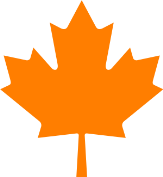                                             PİNK                       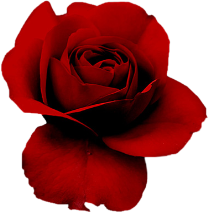 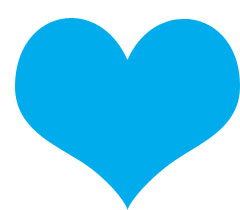                                             RED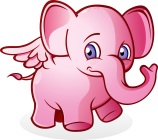                                          ORANGE		BAŞARILR	ZEKİ06 